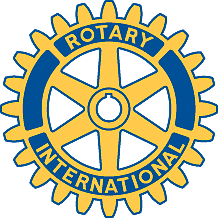 Rotary Club of Carleton Place and Mississippi MillsMeeting of July 28, 2014All members were present other than Judith and we were joined by five members of the Ottawa-Stittsville Club who had been given a tour of the Community Labyrinth by Rotarian Faye just prior to our meeting. The Stittsville members were welcomed by our President and they noted that the 10th anniversary of their club will take place on September 10 of this year and extended an invitation for us to join them on that occasion.The Treasurer reported that our 2013/14 accounts had been provided to our in-house auditor.The Secretary reported that there was no mail but he had received the Club's statement of insurance coverage for the year.Committee Reports:Membership: Membership material will be provided at next week's meeting.Public Relations: Our ad appeared in the last issue of the EMC and will be repeated once a month. A poster has been prepared and Gordon will make ten copies for distribution.New Business:One more person would be useful for the afternoon shift at the August 2 50/50 booth at the Carleton Place Bazaar.It was agreed that we would proceed with the joint meeting with the Perth club on August 11 at Slackoni's at which time our new District Governor will be meeting with the Executive and addressing the two clubs. More details will be sought.President Brian again welcomed the members of the Stittsville Club while noting that our major challenges related to membership and fund raising. Rosemary Brummell, the new President of the Stittsville Club, responded that their club of 19 members shared those concerns and the two presidents listed the various fundraisers that they were pursuing. Rosemary suggested that we might try initiatives like a a large book sale, a movie festival, a garden tour and a “trivia night”. It was pointed out that other groups in town, e.g. the hospital have undertaken such fundraisers and the club would not want to compete with them.Rosemary once again extended an invitation to join them for their 10th anniversary on September 10 at the Next Restaurant at 6400 Hazeldean Road at 7 pm.